Региональное отделение Общероссийского народного фронта в Ярославской области и «Дворец молодежи» в рамках проекта «Фронтовой карандаш» проводят творческую акцию по созданию социального плаката «Краски единства», посвященную Дню народного единства.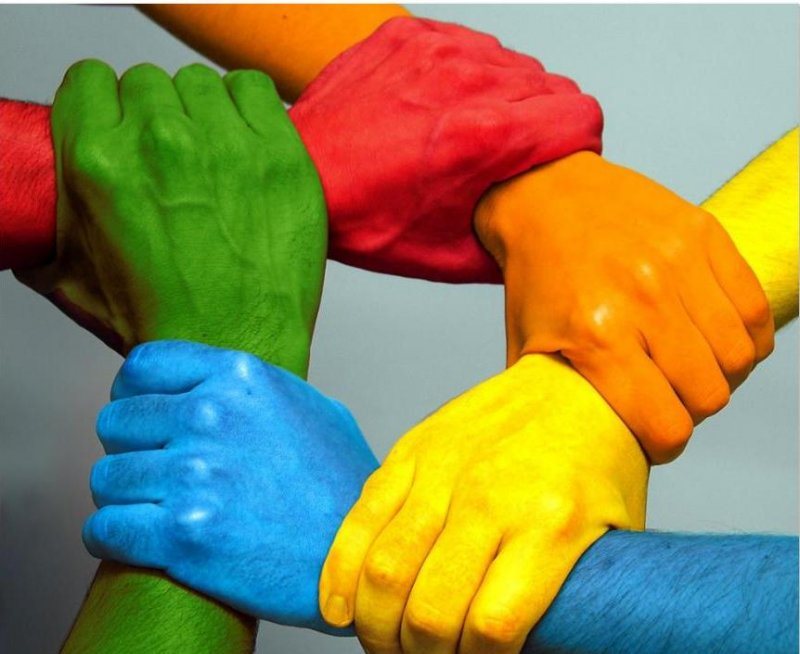 Акция предполагает создание и изготовление творческих работ в формате социального плаката по типу социальной рекламы на тему «Краски единства». Работы могут быть изготовлены в форме рисунка акварелью, гуашью, с использованием любых других материалов, коллажи на бумаге формата А3, а также в графических редакторах в электронном виде.Социальный плакат предполагает яркое изображение, хорошо воспринимаемое на расстоянии и сопровождаемое кратким текстом. Приветствуется позитивный контент плаката.Тема акции «Краски единства» предполагает изготовление социальных плакатов, пропагандирующих идеи межнационального согласия, дружбы, взаимопонимания, позитивного межкультурного диалога, единства России, решения конфликтов.В акции могут принимать участие молодые люди в возрасте от 14 до 30 лет — члены общественных организаций, творческих студий, волонтерских отрядов, спортивных клубов и друних объединений (индивидуально и командой — от 3 до 10 участников).Оргкомитет принимает работы в срок до 30 октября по электронной почте oarazumova@mail.ru с указанием темы письма «Краски единства» или в бумажном виде по адресу г. Ярославль, пр-т Ленина, д. 27, ауд. 207 (ГАУ ЯО «Дворец молодежи») в будни с 9:00 до 17:30.Подведение итогов акции состоится в начале ноября. Лучшие социальные плакаты будут представлены на выставке во «Дворце молодежи» и в Интернете.